PREZYDENT MIASTA RADOMIAWIELOLETNIA PROGNOZA FINANSOWA 
GMINY MIASTA RADOMIA 
NA LATA 2015-2029Radom, grudzień 2014 roku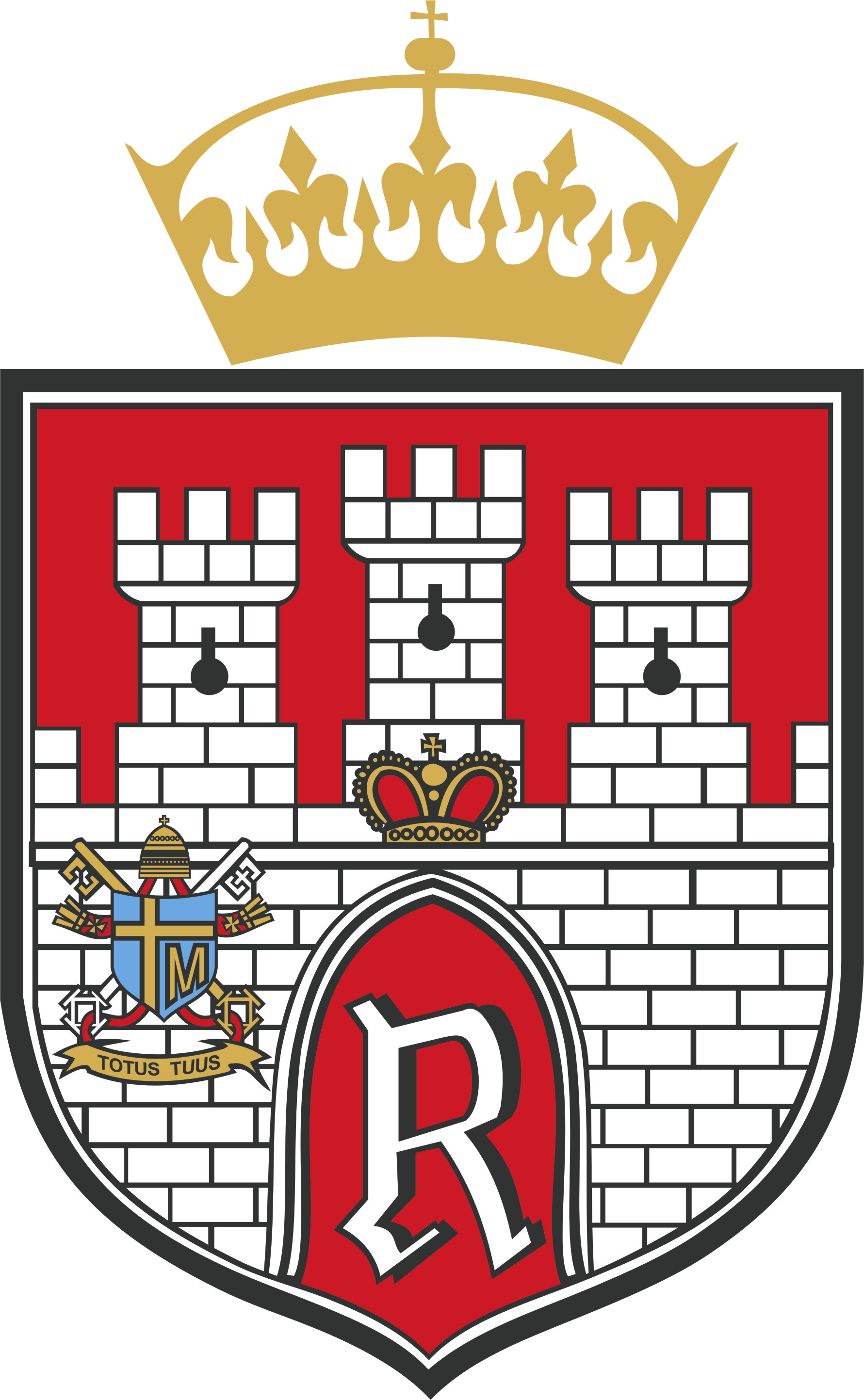 